Clase Nº 7  MatemáticaJuego “Guerra de cálculos y resultados”Primero, a preparar el juego….*Para poder jugar necesitas hacer cartas donde escribirás los siguientes cálculos: *Luego las guardas en un sobre de papel, con el nombre del juego, para poder conservarlas…¿Cómo jugar?Se juega en parejas.Se mezclan las cartas y se reparten a los dos jugadores en partes iguales. Se coloca la pila boca abajo.En cada partida, los dos participantes dan vuelta la carta de arriba de su montón al mismo tiempo.El número mayor gana y el que lo tiene se lleva las dos cartas.Si hay empate, dan vuelta otras dos cartas y el ganador se lleva toda.PARA COPIAR Y TRABAJAR EN EL CUADERNO, LUEGO DE JUGAR.En cada par de cartas, rodea con color, la que es mayor.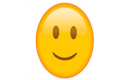                Si hay empate, rodea las dos.               Puedes ayudarte con el cuadro de números con el que trabajamos la semana anterior.Completa la carta vacía para que sea la ganadora.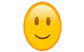 100+5060+40168-8140+20190-30150+20120+6130+20180+7140+15120+30120+10165-5125+5140+40170-10187+10132+20150+30110+40